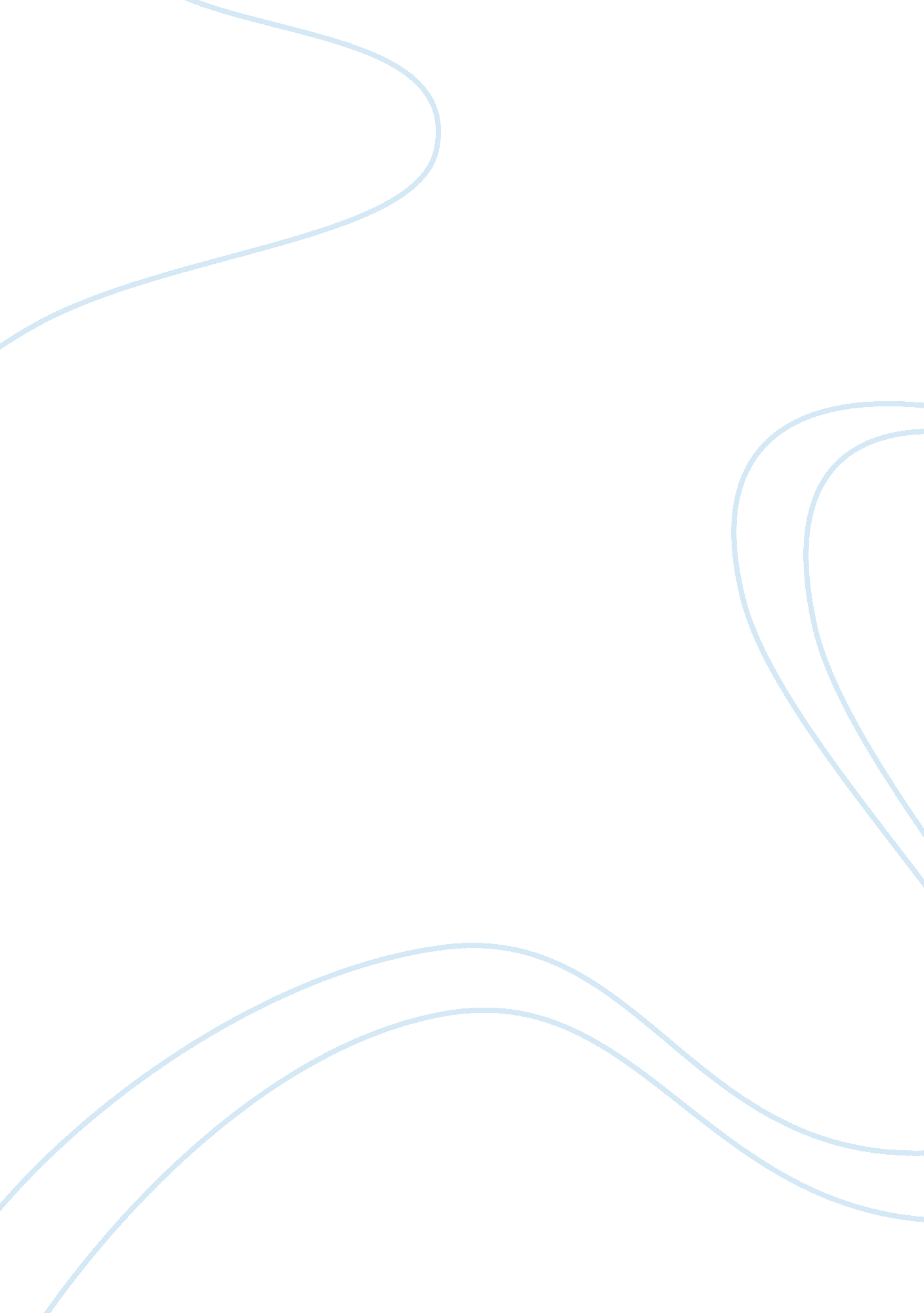 P.p1 groups across time and generations. as poverty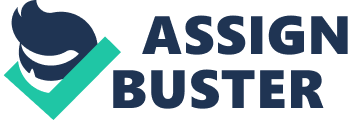 p. p1 {margin: 0. 0px 0. 0px 0. 0px 0. 0px; font: 12. 0px ‘ Times New Roman’; color: #000000}span. s1 {font-kerning: none}span. s2 {font-kerning: none; color: #0a0a0a; background-color: #ffffff}A standout amongst the most essential impacts on populace wellbeing is the moves we make in keeping up with our society. This is dictated by the people’s budgetary, instructive foundation, and physical prosperity. Robert Wood Johnson foundation (2016) states Population health research is an interdisciplinary field focusing on the health outcomes of groups of individuals, which can be defined variously. Population health researchers view health at the biologic, genetic, behavioral, social, and environmental levels and observe their interactions among individuals and different social groups across time and generations. As Poverty is an underlining issue in the city of Portsmouth there are many contributing factors that need to be analyzed as a result in these tragic issues occurring.     Portsmouth is a city that is located on the Elizabeth River and is a part of the Hampton Roads Area. The town was established by an affluent vendor and ship proprietor, William Crawford. This city is known for one of the greatest maritime shipyard enterprises in the country. This shipyard works in staying up with the latest, with either rebuilding or repairing the boats for the US Navy. The Portsmouth Shipyard is one of the main office to dry dock a plane carrying warship. I experienced many different environmental conditions due to my father being raised in this city nearly his whole childhood. Over the course of time, Portsmouth has taken a toll on many individuals has they experienced absence of employments, human services help, and instructive foundation frequently. This significant change has become a major issue for legislature as they must decide on appropriate measures to take in order to decrease the city’s tragic environment conditions. Due to this increasing issue, the group of individuals it affects are depending on such a large amount of the government finances to live. To successfully try in settling this issue officials must take a close look and contrast them with different urban areas and see where this society change group is perhaps enduring from.    Regarding education on this major environment condition, I strongly agree that a lot of its issues are generated from what education lacks in this specific area. There is a great deal of opportunity to get better inside the educational system, however Portsmouth lacks the need of tutoring necessary measures in the city. For beginning learners in the city there are just three open secondary schools in Portsmouth and the remaining schools are abundant facilities. On a regular urban community, it has the tendency to have around four or five secondary schools for each city area. Officials state nearly half of the children that move on from high school education which is required, have no insight to advance their education which has resulted in a huge decrease graduation rate. With all things considered, it doesn’t appear that a lot of individuals from this specific area are elevating into a successful life after attended their preferred secondary school. Unfortunately, with this made decision many individuals of this community suffer from enduring low-paying jobs as a result in life. Demographics research groups (2015) states education levels in Portsmouth are considerably lower than the rest of the Hampton Roads metro area and Virginia. In 2013, nearly half of Portsmouth’s population ages 25 and above had only a high school diploma or had not finished high school. Similarly, only 19 percent of Portsmouth’s residents have received a Bachelor’s degree or higher, compared to 29 percent in the Hampton Roads metro area and 37 percent in Virginia overall. Overall, Portsmouth educational opportunities vs those of the entire Hampton roads area are significantly poorly different as a result, poor demographics.            The Schooling framework in Portsmouth can be enhanced by including all concerning secondary schools in the region. With including more highs school this will likewise allow the group of individuals to build more open opportunities for work and a superior tutoring outlook for the youth inside the Portsmouth society group that is in need. It is extraordinary phenomenal to see more youth having prior knowledge about proceeding with their training after secondary school. Having obtained knowledge in this area such as in money related educational guides or educational grants will have them improve in the decision to mark their pathway in their life. The building blocks for obtaining prior knowledge shares a responsibility on the parents and or guardian whom raised you throughout the mild stones of education in life. Officials say the more individuals that take on this knowledge progresses toward acquiring a higher level of education that will help accomplish a prosperous future for their community. We the people will permanently need healthcare in place, healthcare providers will begin to decrease in employment as a result in decrease of education with obtaining the health care profession degree required. Our human services protection should be made more rational for everybody and not only a specific populace of people in the community. Everyone should have the capacity to adventure the human services benefits as they please which is in a great deal of advantage to the people. This ideal situation will diminish irresistible infections and diseases as there going more and more untreated as a result on this issue. Most importantly, all the nationals that contribute to the specific social groups also need to get included in the equation as they all will make an impact in a needed community.     Voting is an advantaged control that can take huge measures in effecting the group of individuals facing discussed concerned issues. Individuals take on an extreme deal of self-worthlessness in regard to not getting your concerns heard through the voting method. Voting in the appropriate content approaching all communities that will decide the populace wellbeing for not so distant future. Social insurance, expanding employments, obtaining welfare, and making laws for the people’s wellbeing have all been an unchangeable real-life scenario and those who experience a great deal of struggle with day to day living will encounter obtaining some if not all the social improvement ideal plans. The listed ideal plans will implement more secureness in a safe, reliable setting in their community. Expanding opportunities for a method of all needs to be heard will change perception of any negative thoughts the individual in society may face for reasoning in failure to thrive.     The demographics of Portsmouth is also a major increasing issue needing serious attention. New and improved housing needs to be implemented without losing affordable cost of living. The neighborhood in the city should significantly be improved by developing a well-motivated community in making their environment a better scenery, a better residence for the many who are living in these underdeveloped housing situations, will increase self-worth for those whom suffer which then result in needed motivation that will get needs heard. Many youths raised in this environment grow up surrounded by a lot of potentially negative actions as individuals are making a profit to live such as trafficking. They aren’t aware of proper knowledge on successful living, a lot of youth look at more wealthy individuals has been better than them due to how their neighborhood may appear to be.  A lot of individuals are under the impression you can only have nice housing if you are classified as being rich. The community needs to improve on working together to create a numerous amount of better housing opportunity for all. Based on Affordable Housing (2017) There are 38 low income housing apartment complexes which contain 3, 961 affordable apartments for rent in Portsmouth, Virginia. Many of the rental apartments are income based housing with about 1, 795 apartments that set rent based on your income. The city of Portsmouth has a lot of poverty driven apartment complexes which more than likely are not up to date or suitable for a developing family. According to the Center for Disease Control and Prevention (2016), the percent of children in single-parent households for Portsmouth County, VA is 56. 9% at one of the highest rates in the United states, where as it was 30. 1% as the leading of all Hampton road cities in 2012. Children living in nuclear families which is families consisting of two supported adults who are the biological or adoptive parents of all children in the family, were generally more salubrious, more liable to have access to health care and less liable to have definite or rigorous emotional, behavioral and or cognitive difficulties than children living in nonnuclear families. Based on the Census Bureau, the average accumulated monthly rent averages to nine hundred and fifty dollars. The median income for Portsmouth community is 46, 000 a year. Portsmouth population is made up of majority African Americans. As stated by Demographics Research Group (2015) The most significant change in Portsmouth’s population distribution during the past 25 years has been its transition from being predominantly white to predominantly black just before the 2000 census. Since 2000, the city’s racial and ethnic makeup has remained largely unchanged, with further decline in the white population and a slight increase in the black population.  In addition to issues consistently rising, unemployment rate has taken a huge rise for affected individuals. As indicated by Portsmouth Unemployment rate report, their unemployment rate was at a 6. 6% start in January of 2016. It has now diminished to 5. 8%, however it has achieved 9. 7 preceding in 2010. The absence of instruction could potentially be one of the impetuses for the increase of unemployment rate. Dominant part of the people living in these needed improvement territories in Portsmouth tend to have low maintenance occupations that results in the need of not having needed finances to rely on. These individuals lack the benefits of accumulating retirement, health benefits, or salaried income. These specific individuals and or specific social groups it affects mainly depend on the financial endowments from government issued income. Conflict many also face with receiving government finical issued income is that it still isn’t enough to rely on and manage a developing family. Increased conflict on this issue was initially presented to increase the amount government issues unemployed individuals which as an advantage increased the heightened needed awareness of the community in need.     In addition to these numerous issues discussed, healthcare has emerged into a huge issue in dealing with individuals wellbeing. From numerous official’s point of view, Portsmouth has officially made significant enhancements in group wellbeing through projects, organizations, campaigns, partnership and coalition work. As of late 2010, Obama Care was passed, which was a law guaranteeing everyone is to have medical coverage. Being that Portsmouth is a standout amongst the most uninsured urban areas, all individuals suffering issues related to the environment in the general population meet all requirements for Medicaid. Medicaid is health care coverage that is subsidized by the government and gives opportunity for medical needed equipment, medications and or to be seen medically made accessible at a lower cost. This plays a big role in individuals and or social groups that can’t quite afford their own health care needs due to working low waging jobs and still making effort to provide for self and family. It’s uncommon to run over low maintenance work that offers medical coverage to their representatives. Medicare is another type of medical coverage that take into account the populace that is 65 and more seasoned. The Portsmouth Medicare enlistment rate is at 34. 3%, as one of the most elevated in Virginia. Healthcare is a streaming on going untreated issue if the people it may affect endures the expense of not being able to afford it. The Obama care law that was set in place drew extreme importance to me as I had comfort in knowing many individuals could be medically seen if need be without it being unaffordable, without it in place it could potentially result in death if a serious medically issue was gone untreated.    Portsmouth crime rate is strongly needed improvement as it has increased in the community. The crime rate is one of the most noteworthy in Virginia. In light of Area Vibes, the malefaction rate in Portsmouth, VA is 164% higher than the normal of the entire of the province of Virginia, and when contrasted and the national normal, is 90% higher than. Portsmouth, VA has 207% higher than truculent malefaction rate than Virginia normal, while staying 65% higher than the national normal. In property malefaction, Portsmouth, VA is 160% higher than the normal of Virginia and is 93% higher than the national normal. The crime rate has a tendency to be higher in parts that are in need more than those who aren’t. The city positions on a rundown scale of ten as being one of the most unsafe cities in Virginia. The violations comprise of killings, assaults, burglaries,  grand theft auto, and so forth. Murder is their main wrongdoing according to the city recent crime report. As a result, in having low income jobs which is mostly available in the city and by the decision of a decreased education path the many social group of individuals that suffered from the issue are high candidates for undertaking wrong doings in the city as they find that a source of income to live. For the exceptional crime rate, I trust individuals must be enlisted and authorized to have firearms which consist of taking classes that requires both written study and hand on proctor study to gain knowledge on how to utilize a firearm and of course when the correct time to use a firearm. It is very similar to getting a driving permit and experiencing the correct numerous of tests, to get your driving permit. Individuals who need to carry firearms should in addition to the written and hand on utilization test, be given a mental test and state a clarifying rational reason as why they should carry a firearm in order to obtain the authorization. In the event that we played it safe, I can ensure individuals would reconsider getting a firearm and crime rates will begin to decrease. Many individuals who are considered to be criminals have found it to be easy to get a fire arm however, if the procedure became stricter and based on a tell told policy to obtain a fire arm I strongly agree crime rates will in fact decrease tremendously as a product of the long procedure implemented.     Taking all concerned issues discussed about this tragic cause of events into account, I have modified my cognitive thought process more as I learned more than I knew about Portsmouth, Virginia. This city is viewed as a region in need of serious help from the outside community. I have obtained knowledge on why some discussed issues in this city progress on to remain an issue, and don’t necessarily improve. It appears as though issues in this specific city are ongoing due to lack of motivation and or knowledge as a community to push the issue of need in the environment they live in. This is something that can be settled by the assistance of the legislature and officials that must presciently stay on the issue until improved. The individuals of this specific social group should interact with one another and express related concerns which will convey authority’s consideration. On the off chance that the administration loans issued will help them finically but also help them in a sense to thrive as an individual. The consistent resolution to the ongoing issues will give ideal situations in assisting with battling a well-known noticeable conflict on families that live in this certain community. Heighten awareness to these many severe issues will give better resolution ideal situations in making the community they live in a better environment for the people. This will give families a better opportunity for better employment which then makes it more assessable to manage the cost of living and begin to live a decent life.     This populace wellbeing appraisal has helped me to noticeably being aware of my surroundings, as I take residence in the Hampton roads area it has made me become more aware of the people in our community severely needing improvement. Hampton Roads is continuing to make neighborhoods stable and safe as an improvement to the result in rise of crime as well as poverty needs. I never truly took the risk to dissect the crime rates, ailments, or even human services of this issue so it brought light to my eye with the issues faced so close to home. Gathering all the information of these issues it has illustrated a great deal of passion for my community as well as making a cognitive imagine in my head of how the future will unfold as many improvements take place in the community that need it the most. I begin to realize what I will manage in my future profession and think of many opportunities there are to create a better community the individuals living in will cherish. Due to my future choice of profession as a Health Service Administrator I will take responsibility in creating a better healthcare group of individuals that can help improve the well being of the group of individuals in need. Healthcare is a well consistent needing field of work as it’s the most important thing that must stay consistent and well to carry out life. Being extremely mindful that not all individuals in need will come to get medically scene that need, it is also my responsibility to be an advocate for the individuals well being and motivate them to carry out a good well being state before anything in life. This is an ongoing issue that all administration authorities could have been attempting to enhance, rather than giving it a chance to increment. Although, it has taken a need increase pretty quick our role in healthcare is to focus on the well being of the individual/s and create any better environments that will enhance better health is always the major goal. Improvements to make that major goal succeed a commitment will be my responsibility as I take on my description on my choice of future work. 